АДМИНИСТРАЦИЯМУНИЦИПАЛЬНОГОРАЙОНА БОГАТОВСКИЙСАМАРСКОЙ ОБЛАСТИПОСТАНОВЛЕНИЕОт  07.06.2018 г.  № 437О награждении  Почетной грамотой           В соответствии с Положением «О Почетной грамоте Главы муниципального района Богатовский Самарской области», Администрация муниципального района Богатовский Самарской области ПОСТАНОВЛЯЕТ:	1.  Наградить Почетной грамотой за многолетний добросовестный труд в системе здравоохранения муниципального района Богатовский, и в связи с профессиональным праздником  - Днём медицинского работника 	- Безрукову Инну Владимировну  - медицинскую сестру фтизиатрического кабинета  ГБУЗ СО «Богатовская центральная районная больница»;	- Лукъянову Надежду Георгиевну – медицинскую сестру участковую врача-терапевта участкового  ГБУЗ СО «Богатовская центральная районная больница»;- Макарову Наталью Николаевну - заведующую аптечным пунктом по ул. Комсомольская МУП «Аптека № 147» с. Богатое.		2. Опубликовать настоящее Постановление в газете «Красное знамя» и разместить на официальном сайте органов местного самоуправления муниципального района Богатовский Самарской области. Глава муниципального района БогатовскийСамарской области 		                                                               В.В. ТуркинПопова 21222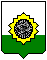 